		LEI Nº. 918 DE 27 DE DEZEMBRO DE 2023.DECLARA DE UTILIDADE PÚBLICA O CONSELHO DE DESENVOLVIMENTO COMUNITARIO RURAL DE CORREGO FUNDO DE CIMA E DÁ OUTRAS PROVIDÊNCIAS.O POVO DO MUNICÍPIO DE CÓRREGO FUNDO/MG, POR SEUS REPRESENTANTES NA CÂMARA MUNICIPAL APROVOU E EU, DANILO OLIVEIRA CAMPOS, PREFEITO, Sanciono a seguinte lei: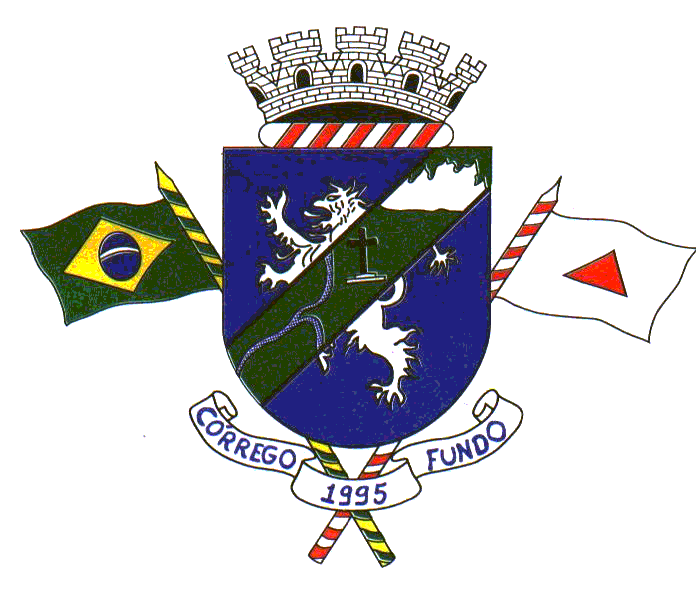 Art. 1º - É declarada de utilidade pública municipal o CONSELHO DE DESENVOLVIMENTO COMUNITARIO RURAL DE CORREGO FUNDO DE CIMA, inscrita no CNPJ sob o nº 20.946.000/0001-96, com sede no município de Córrego Fundo.Art. 2º - Cessarão os efeitos da declaração de utilidade pública caso a entidade:I – substituir os fins constantes do estatuto ou deixar de cumprir as disposições estatutárias;II – alterar a sua denominação e, dentro do prazo de 90 (noventa) dias, contados da averbação no Registro Público, não comunicar a ocorrência ao departamento competente da administração pública municipal local. Art. 3º - Esta Lei entra em vigor na data de sua publicação.Córrego Fundo-MG, 27 de dezembro de 2023.DANILO OLIVEIRA CAMPOSPrefeito ELIAS RODRIGUES DA SILVAPresidente da Câmara